Craft and Play (1-hour club) - Booking Form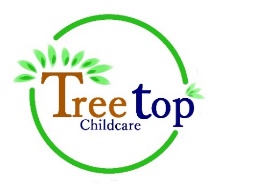 We are happy to be offering a ‘Craft and Play’ club at Glastonbury Thorn school.  Children can join our Tree top childcare After School club on a regular day each week for a shorter time.  Children will be offered a snack on arrival, a craft and toys to enjoy.    A completed Tree top childcare registration form, this booking form and payment must be received by             1th November before a place can be offered. Limited places are available.                                             AUTUMN TERM Nov-Dec 2020£6:00 per session – School finishing time to 4:15pm promptBookings and payments Please let us know which regular session you would like to book for your child.  (More than one regular session can be booked within the term.)  Bookings and payments are to be made termly in advance.  Late collection charged is £10:00 from 4:20pm until 6:00pm.  This charge is a contribution towards the cost of the additional staffing. Once payment is made, we are unable to give a refund. Which regular termly day(s) would you like to book for your child? NAME OF CHILD AND SCHOOL YEAR GROUP:Name of parent/ carer:Please confirm the email address you would like us to use for your invoice: How will you be paying for this club - Voucher scheme, bank transfer, cash or other?By returning this form to us you are agreeing these are the sessions you require.Thank you for your continuing support------------------------------------------------------------------------------------------------------                    FOR OFFICE USE ONLYAmount due £Invoice sent:                                                                                            Payment received:MondayTuesdayWednesdayThursdayFriday2nd November3rdNovember4thNovember5thNovember 6thNovember9th November10th November11th September12th November13th November16thNovember17thNovember18thNovember19thNovember20thNovember23rdNovember24thNovember25thNovember26thNovember27thNovember30thNovember1stDecember2ndDecember3rdDecember4thDecember7thDecember8thDecember9thDecember10thDecember11thDecember14thDecember15thDecember16thDecember 17thDecember18thDecember